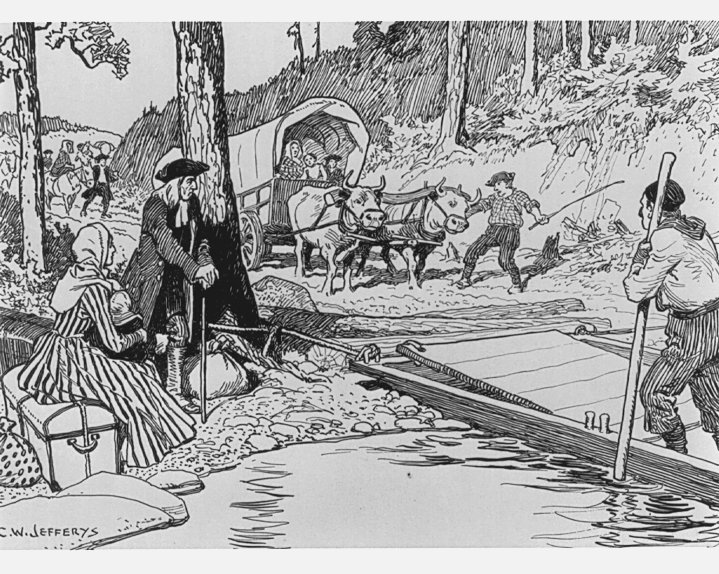 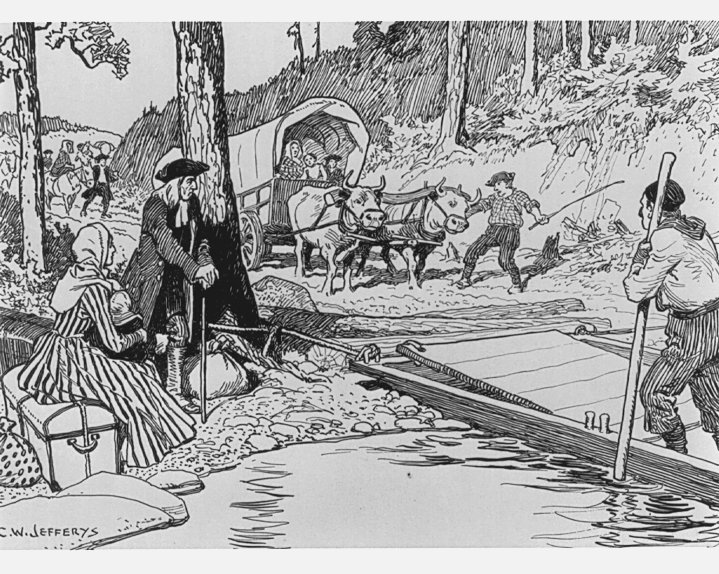 Social Studies Grade 72016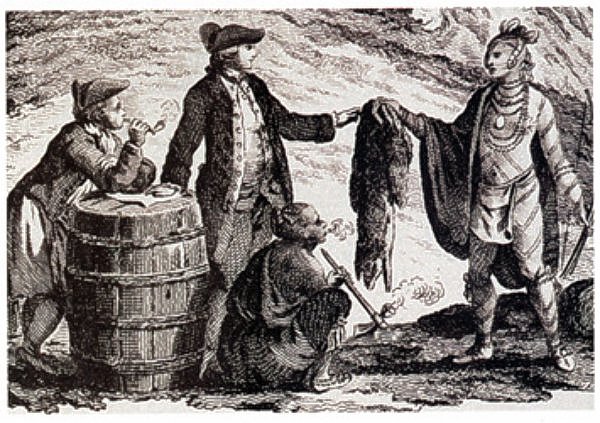 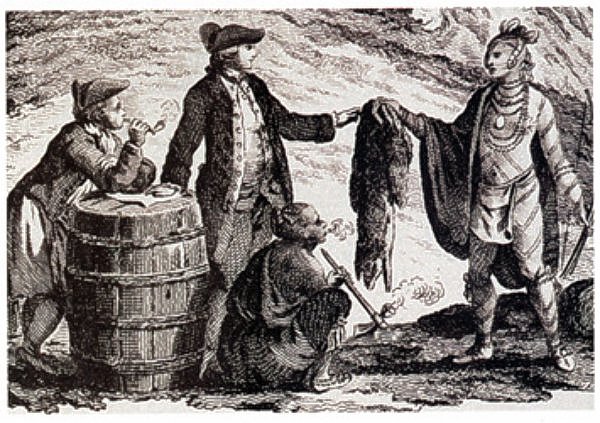 The People of British North America          Name and Homeroom: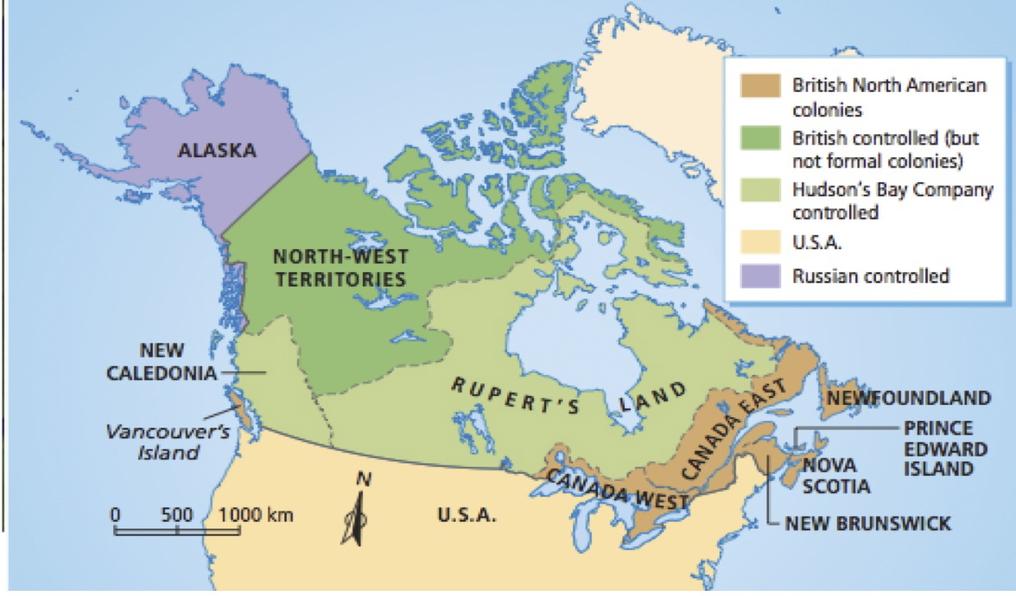 ____________________________
Section One: The British and IrishRead it! : Read pages 82 and 83 and then fill in the blanksThe Peoples of British North America (p. 82)An __________________ is a person who comes to live in a country that is not his or her original home.  (see the box at the side of the page)In the early 1700s and 1800s, most of the immigrants came from __________________Define It! Write down the definitions for: (look in the box on the side of the page)Prejudice: ____________________________________________________________________________________ __________________________________________________________________________________________________________________________________________________________________________Discrimination: ____________________________________________________________________________________ __________________________________________________________________________________________________________________________________________________________________________Section Two: The FrenchRead it! Read page 84 and fill in the blanks in the textboxInvestigate It! Read page 85 and find out the who, what, when, where and why of the Grand DerangementWho?? ______________________________________________________________________________What?? ____________________________________________________________________________________________________________________________________________________________________________________________________________________________________________________________________________________________________________________________________________________Where?? __________________________________________________________________________________________________________________________________________________________________________When?? __________________________________________________________________________________________________________________________________________________________________________Why?? _______________________________________________________________________________________________________________________________________________________________________________________________________________________________________________________________Activity: Sketch it!In the space below, draw a picture of what you think it might have looked like when the British came in to burn down their homes or as the Acadians were leaving their homes to find a new place to liveActivity! There are Three Sides to Every Story!In this activity you will be placed into groups and will be assigned to be either British or Acadian. Using materials given to you by the teacher, you will find out how your “side” felt about the Grand Derangement and each group will present their views to the class. You will be provided with a chart paper and a marker. You will all contribute to what points you should write down. A recorder and reader should also be designated. Section Three: The Aboriginal PeoplesDefine it! Read page 86 and 87 and find the following definitionsRacism:  _________________________________________________________________________________________________________________________________________________________Resistance (to disease): ______________________________________________________________________________________________________________________________________________Tuberculosis: _______________________________________________________________________________________________________________________________________________________Wampum: _________________________________________________________________________________________________________________________________________________________Fill It! Read pages 86 and 87 and fill in the blankDesign it! Design your own wampum in the box provided. What message would it give the Europeans? Section Four: The Black ColonistsFill it! Read pages 88 and 89 and fill in the blanks!Define It! Give Definitions of these terms:Title ____________________________________________________________________________________________________________________________________________________________________Slavery: _____________________________________________________________________________ ____________________________________________________________________________________Journal it! Which group do you feel suffered the greatest hardship and why? Or did they all face hardship but in different ways. Write your thoughts and feelings in the box below. Make sure to support your answer using information from the text and use a topic and concluding sentence.Booklet Check:Is every question completed?  Is your name and homeroom on the front of the booklet?Are you with happy about how you worked on this booklet? Give yourself a pat on the back. You are now finished your booklet  